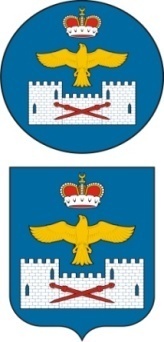 СОБРАНИЕ ДЕПУТАТОВ МУНИЦИПАЛЬНОГО РАЙОНА «ЛАКСКИЙ РАЙОН» 
РЕСПУБЛИКИ ДАГЕСТАН РЕШЕНИЕот  октября   2021 г.   № девятого    заседания Собрания депутатов МР «Лакский район»  Республики Дагестан седьмого  созываОб утверждении Положения о порядке организации и проведения торгов на право заключения договора на установку и эксплуатацию рекламной конструкции на территории МР «Лакский район»Руководствуясь Федеральным законом от 06 октября 2003 года №131-ФЗ «Об общих принципах организации местного самоуправления в Российской Федерации», Федеральным законом от 13 марта 2006 года №38-ФЗ               «О рекламе»,  Уставом МР «Лакский район», Решением собрания депутатов МР «Лакский район»  от  9 августа 2021 г. №13.4 «О форме проведения торгов на право заключения договоров на установку и эксплуатацию рекламных конструкций», Собрание депутатов МР «Лакский район»РЕШИЛО:1. Утвердить Положение о порядке организации и проведения торгов              на право заключения договора на установку и эксплуатацию рекламной конструкции на территории (наименование муниципального образования).2. Опубликовать настоящее решение в средствах массовой информации в газете «Заря»и разместить на официальном сайте МР «Лакский район»3. Настоящее решение вступает в силу со дня его официального опубликования.Глава  МР «Лакский район»                                              Ю. Г.  Магомедов. УТВЕРЖДЕН Решением собрание депутатов МР «Лакский район»                                                                                                                                   От             2021г.  № ПОЛОЖЕНИЕ о порядке организации и проведения торгов на право заключения договора на установку и эксплуатацию рекламной конструкции на территории МР «Лакский район» Общие положения Положение о порядке организации и проведения торгов на право заключения договора на установку и эксплуатацию рекламной конструкции на территории (указать наименование муниципального образования) (далее – Положение) разработано в соответствии с Гражданским кодексом Российской Федерации, Федеральным законом от 06 октября 2003 года №131-ФЗ «Об общих принципах организации местного самоуправления          в Российской Федерации», Федеральным законом от 13 марта 2006 года      №38-ФЗ «О рекламе», Уставом муниципального образования МР «Лакский район», Решением Собрания депутатов МР «Лакский район»       от 9 августа 2021 г. №13.4 «О форме проведения торгов на право заключения договоров на установку и эксплуатацию рекламных конструкций» и определяет правила организации и проведения торгов на право заключения договора                    на установку и эксплуатацию рекламной конструкции на территории МР Лакский район»1.2. Торги проводятся в форме открытого аукциона (далее – аукцион).1.3. Основными целями проведения аукциона являются:- заключение договора на установку и эксплуатацию рекламной конструкции на земельном участке, здании или ином недвижимом имуществе, находящемся в муниципальной собственности МР «Лакский район», земельном участке, расположенном на территории МР «Лакский район», государственная собственность на который не разграничена (далее - договор на установку и эксплуатацию рекламной конструкции);- пополнение бюджета МР «Лакский район» за счет установки и эксплуатации рекламных конструкций        на недвижимом имуществе, находящемся в муниципальной собственности МР «Лакский район», а также на земельных участках, расположенных в границах МР «Лакский район», государственная собственность на которые не разграничена;- оптимизация установки и эксплуатации рекламных конструкций        на недвижимом имуществе, находящемся в муниципальной собственности МР «Лакский район», а также на земельных участках, расположенных в границах городского округа, государственная собственность на которые не разграничена, повышение уровня дизайнерских и конструктивных решений, степени надежности рекламных конструкций.1.4. Основными принципами проведения аукциона являются единство требований для всех участников, открытость и доступность информации         о проведении аукциона, гласность и состязательность при проведении аукциона.1.5. Предметом аукциона является право на заключение договора        на установку и эксплуатацию рекламной конструкции на недвижимом имуществе, находящемся в муниципальной собственности МР «Лакский район», а также на земельных участках, расположенных в МР «Лакский район», государственная собственность на которые не разграничена (далее – договор на установку и эксплуатацию рекламной конструкции).1.6. Аукцион проводится в соответствии со Схемой размещения рекламных конструкций на территории МР «Лакский район». Организация и проведение открытого аукциона2.1. Организатором аукциона является администрация МР «Лакский район», либо уполномоченное структурное подразделение администрации (далее - организатор аукциона). 	Уполномоченным структурным подразделением администрации МР «Лакский район» является МКУ «ЖКХ, С и СЕЗ»2.2. Для проведения аукциона создается постоянно действующая конкурсная комиссия, состав которой утверждается организатором аукциона (далее – комиссия).2.3.Комиссия формируется в количестве не менее 5 (пяти) человек, состоящая из председателя комиссии, заместителя председателя комиссии, секретаря комиссии и других членов комиссии.2.4. В своей деятельности комиссия руководствуется действующим законодательством Российской Федерации и настоящим Положением.2.5. В состав комиссии помимо представителей организатора аукциона по согласованию могут быть включены представители различных органов и организаций.2.6. В состав комиссии не могут входить лица, претендующие  на участие в аукционе, и их близкие родственники, в том числе в период подготовки конкурсной документации и проведения аукциона.2.7. Заседание комиссии проводит председатель комиссии, а в его отсутствие - заместитель председателя комиссии.2.8. Заседание комиссии считается правомочным, если на нем присутствует более половины от общего числа членов комиссии. Члены комиссии участвуют в заседании комиссии лично.2.9. Решения комиссии принимаются простым большинством голосов присутствующих на заседании членов комиссии. При равенстве голосов членов комиссии голос председателя комиссии на заседании комиссии является решающим.2.10. Организатор аукциона в соответствии с действующим законодательством Российской Федерации и настоящим Положением:- принимает решение о проведении аукциона, определяет дату, время     и место проведения аукциона, а также определяет форму подачи предложений о цене предмета аукциона;- определяет размер, срок и условия внесения задатка физическими       и юридическими лицами, намеревающимися принять участие в аукционе (далее - претенденты);- определяет место, даты и время начала и окончания приема заявок, место, дату и время подведения итогов аукциона;- организует подготовку и публикацию извещения о проведении аукциона;- принимает от претендентов заявки на участие в аукционе (далее - заявки) и прилагаемые к ним документы по составленной ими описи, а также предложения о цене предмета аукциона при подаче предложений о цене предмета аукциона в закрытой форме;- проверяет правильность оформления представленных претендентами документов и определяет их соответствие требованиям законодательства Российской Федерации и перечню, опубликованному в извещении о проведении аукциона;- ведет учет заявок по мере их поступления в журнале регистрации заявок с присвоением каждой заявке номера с указанием даты и времени подачи заявок;- обеспечивает сохранность заявок и прилагаемых к ним документов,    а также конфиденциальность сведений о лицах, подавших заявки, и содержании представленных ими документов до момента их оглашения на заседании комиссии;- утверждает аукционную документацию;- устанавливает перечень лотов, выставляемых на аукцион, и определяет начальную цену предмета аукциона;- по письменным запросам претендентов дает разъяснения по процедуре проведения аукциона и аукционной документации;- определяет величину повышения начальной цены – «шаг аукциона» при проведении аукциона в открытой форме подачи предложений о цене предмета аукциона. «Шаг аукциона» указывается в аукционной документации, устанавливается в размере, не превышающем пяти процентов от начальной цены предмета аукциона и остается единым в течение всего аукциона;- принимает от участников аукциона предложения о цене предмета аукциона, подаваемые в день подведения итогов аукциона (при подаче предложений о цене предмета аукциона в закрытой форме);- назначает лицо, ведущее аукцион (далее - аукционист), в случае проведения аукциона с подачей предложений о цене предмета аукциона          в открытой форме;- уведомляет претендентов о признании участниками аукциона либо     об отказе в признании участниками аукциона;- уведомляет победителя аукциона и других его участников о принятом комиссией решении;- производит расчеты с претендентами, участниками и победителем аукциона;- организует подготовку и публикацию извещения об итогах аукциона;- заключает договор на установку и эксплуатацию рекламной конструкции, договор на размещение рекламы на транспортном средстве        с победителем аукциона, за исключением случаев нахождения муниципального имущества, к которому присоединяется рекламная конструкция, на котором размещается реклама, в хозяйственном ведении, оперативном или доверительном управлении, ином вещном праве;- осуществляет иные полномочия, предусмотренные законодательством Российской Федерации.2.11. Участник аукциона в соответствии с действующим законодательством Российской Федерации и настоящим Положением:- подает заявку на участие в аукционе в порядке и в сроки, установленные для проведения аукциона;- своевременно подает организатору аукциона аукционную документацию в полном объеме и несет ответственность за ее полноту            и достоверность, вносит задаток;- направляет предложения о цене предмета аукциона в случае проведения аукциона с подачей предложений о цене предмета аукциона         в закрытой форме;- в случае победы в аукционе приобретает права и несет ответственность, возлагаемую на победителя условиями аукциона.2.12. Комиссия в соответствии с действующим законодательством Российской Федерации и настоящим Положением:- принимает решение путем оформления протокола о результатах рассмотрения заявок и допуске претендентов к участию в аукционе либо        об отказе в признании претендентов участниками аукциона;- определяет победителя аукциона, подписывает протокол вскрытия, рассмотрения и оценки заявок (при подаче предложений о цене предмета аукциона в закрытой форме);- проводит аукцион;- признает аукцион несостоявшимся в отношении тех лотов, на которые подана только одна или не подано ни одной заявки, путем оформления протокола о признании аукциона несостоявшимся;- готовит протокол об итогах аукциона, который оформляется секретарем комиссии и подписывается всеми членами комиссии, принявшими участие в заседании;- осуществляет иные полномочия, предусмотренные законодательством Российской Федерации.2.13. Комиссия правомочна принимать решения, если на заседании присутствуют не менее половины членов комиссии. Решение о результатах рассмотрения заявок на участие в аукционе принимается простым большинством голосов от числа присутствующих на заседании членов комиссии. При равенстве голосов голос председателя является решающим.2.14. Комиссия не вправе предъявлять дополнительные требования        к участникам аукциона. Не допускается изменять указанные в аукционной документации требования к участникам аукциона.3. Извещение о проведении и результатах аукциона3.1. Извещение о проведении аукциона должно быть опубликовано организатором аукциона в газете «Заря» и размещено на официальном сайте МР «Лакский район»         в сети «Интернет» по адресу:  https://gazikumuh.ru/  не позднее чем за 30 дней до даты проведения аукциона.3.2. Извещение о проведении аукциона должно содержать следующие сведения:- наименование, место нахождения, почтовый адрес, адрес электронной почты и номер контактного телефона организатора аукциона;- дату, время, место и форму проведения аукциона;- место и порядок приема, даты и время начала и окончания приема заявок и прилагаемых к ним документов;- предмет аукциона (лоты) с указанием их номеров и адресов установки рекламных конструкций, в случае проведения аукциона на право заключения договора на размещение рекламы на транспортном средстве - гаражных номеров транспортных средств, типов транспортных средств, марок транспортных средств, годы выпуска транспортных средств, наименование муниципального предприятия, на балансе которого находятся транспортные средства;- начальную цену лотов;- «шаг аукциона»;- порядок ознакомления с аукционной документацией;- размер, срок, порядок внесения задатка;- срок оплаты права на заключение договора на установку                       и эксплуатацию рекламной конструкции, договора на размещение рекламы на транспортном средстве;- срок заключения договора на установку и эксплуатацию рекламной конструкции, договора на размещение рекламы на транспортном средстве;- срок действия договора на установку и эксплуатацию рекламной конструкции, договора на размещение рекламы на транспортном средстве;- место и срок подведения итогов аукциона, порядок определения победителей;- иные дополнительные условия и требования к форме и условиям подачи документов, а также дополнительные условия для участников аукциона.4. Аукционная документация4.1. Аукционная документация представляет собой комплект документов, содержащий:- информацию об условиях проведения аукциона;- форму заявки;- перечень документов, представляемых с заявкой;- примерную форму договора на установку и эксплуатацию рекламной конструкции, договора на размещение рекламы на транспортном средстве;- номер лицевого счета для внесения задатка, платы за право заключения договора на установку и эксплуатацию рекламной конструкции, договора на размещение рекламы на транспортном средстве.4.2. В любое время до истечения срока представления заявок                 на участие в аукционе организатор аукциона вправе изменить аукционную документацию. Изменения должны быть опубликованы организатором аукциона в газете «Заря» и размещены на официальном сайте МР «Лакский район» в сети «Интернет»        по адресу: https://gazikumuh.ru/ не менее чем за 3 дня             до начала проведения аукциона и имеют для претендентов обязательную силу.4.3. Организатор аукциона вправе отказаться от его проведения, опубликовав сообщение об отказе в газете «Заря» и разместив его на официальном сайте МР «Лакский район» в сети «Интернет» по адресу: https://gazikumuh.ru/) не позднее чем за 3 дня до дня проведения аукциона.5. Порядок приема заявок5.1. К участию в аукционе допускаются юридические и физические лица (далее – претендент).5.2. Для участия в аукционе претендент представляет организатору аукциона лично или через своего полномочного представителя заявку в установленный в извещении о проведении аукциона срок согласно приложению №1. Подача заявки на участие в аукционе означает согласие претендента с условиями аукциона и принятие им обязательств о соблюдении его условий.5.3. К заявке прилагаются следующие документы:а)	опись документов, прилагаемых к заявке на участие в аукционе, подписанную претендентом, либо уполномоченным представителем претендента;б)	документ, подтверждающий полномочия лица, подписавшего заявку на участие в аукционе;в)	копию свидетельства о государственной регистрации юридического лица (физического лица в качестве индивидуального предпринимателя);г)	копию учредительных документов (для юридического лица), копию паспорта - 2 и 3 страницы, а также страницу с отметкой о регистрации по месту жительства (для индивидуальных предпринимателей);д)	выписку из Единого государственного реестра юридических лиц или копию такой выписки (для юридических лиц), полученную не ранее чем за 1 месяц до даты размещения организатором конкурса на официальном сайте извещения о проведении конкурса;е)	выписку из Единого государственного реестра индивидуальных предпринимателей или копию такой выписки (для индивидуальных предпринимателей), полученную не ранее чем за 1 месяц до даты размещения организатором конкурса на официальном сайте извещения           о проведении конкурса; ж)	сведения об  отсутствии проведения ликвидационных процедур     в отношении участника конкурса - юридического лица или отсутствие сведений о его ликвидации и отсутствии решения арбитражного суда              о признании банкротом участника открытого конкурса - юридического лица или индивидуального предпринимателя и об открытии конкурсного производства;з)	сведения об отсутствии у участника конкурса задолженности      по обязательным платежам в бюджеты бюджетной системы Российской Федерации за последний завершенный отчетный период;и)	платежный документ с отметкой банка плательщика об исполнении для подтверждения перечисления претендентом установленного в извещении о проведении торгов задатка в счет обеспечения оплаты приобретаемого на аукционе права на заключение договора на установку и эксплуатацию рекламной конструкции.5.4	Для участия в аукционе претендент вносит задаток в размере, сроки и порядке, которые указаны в извещении о проведении аукциона. В случае если претендент намерен приобрести несколько лотов, задаток оплачивается по каждому лоту.5.5.	Претендент несет ответственность за достоверность предоставленных сведений и документов.5.6.	Заявка представляется в письменной форме в запечатанном конверте с описью документов в сроки и по адресу, указанные организатором конкурса в извещении о проведении конкурса.5.7.	На конверте указывается наименование конкурса и лота, на участие в котором подается указанная заявка, а также наименование претендента, почтовый адрес (для юридического лица) или фамилия, имя, отчество, сведения о месте жительства (для индивидуального предпринимателя), идентификационный номер налогоплательщика.5.8.	Все листы заявки, все листы тома заявки должны быть на русском языке, прошиты и пронумерованы, скреплены печатью (при ее наличии) и подписаны претендентом или уполномоченным лицом претендента.5.9.	Заявки, представленные после окончания установленного времени и даты, не рассматриваются.5.10.	Поступившие заявки регистрируются секретарем комиссии в журнале регистрации заявок по форме согласно приложению № 2 к настоящему Положению с указанием даты и времени ее получения, а также порядковый номер, присвоенный при регистрации. Отметка о приеме заявки ставится на сопроводительном письме претендента.5.11	Претендент имеет право отозвать принятую конкурсной комиссией заявку до окончания срока приема заявок, в письменной форме уведомив об этом организатора аукциона. Отзыв заявки регистрируется           в журнале регистрации заявок. Претенденту в течение семи календарных дней с момента поступления организатору аукциона уведомления об отзыве заявки возвращается пакет поданных им документов. Организатор аукциона обязан возвратить внесенный задаток претенденту в течение 5 рабочих дней со дня регистрации отзыва заявки в журнале приема заявок. В случае отзыва заявки претендентом позднее даты окончания приема заявок задаток возвращается претенденту в порядке, установленном для участников аукциона.5.12. Непредставление полного комплекта документов, указанных          в пункте 5.3. настоящего Порядка, является основанием для отказа в допуске к участию в аукционе. При этом пакет документов возвращается претенденту (его полномочному представителю) под расписку или по почте заказным письмом с уведомлением о вручении.5.13. В случае если заявки на участие в аукционе не поданы, аукцион не проводится.5.14. Аукцион проводится при наличии не менее двух участников по предмету аукциона (по каждому лоту). В случае если заявка на участие в аукционе подана одним претендентом, признанным участником, то аукцион по данному лоту признается несостоявшимся.5.15. Заявки, поступившие после истечения срока, указанного в извещении о проведении аукциона, не принимаются. Заявка в этом случае возвращается подавшему ее претенденту (его полномочному представителю) под расписку или по почте заказным письмом с уведомлением о вручении.5.16. Претендент имеет право подать заявки на любое количество лотов, на каждый лот одно лицо имеет право подать только одну заявку.5.17. Комиссия рассматривает заявки и устанавливает факт поступления от претендентов задатков на основании выписки со счета организатора аукциона. По результатам рассмотрения документов комиссия принимает решение о допуске претендентов к участию в аукционе или об отказе претенденту в допуске к участию в аукционе.5.18. Основания для отказа в допуске к участию в аукционе:- представленные документы оформлены ненадлежащим образом;- не подтверждено поступление задатка на счет, указанный в извещении;- представлены документы, не соответствующие требованиям законодательства Российской Федерации;- наличие на дату приема заявки задолженности по договорам               на установку и эксплуатацию рекламных конструкций, договорам размещения рекламы на транспортных средствах и суммам неосновательного обогащения вследствие размещения рекламных конструкций без правоустанавливающих документов. Информация о наличии или отсутствии задолженности предоставляется организатором аукциона.5.19. Решение комиссии о допуске претендентов к участию в аукционе и признании их участниками аукциона должно быть отражено в протоколе, в котором приводятся:- перечень претендентов, которым было отказано в допуске к участию в аукционе, с указанием оснований отказа;- перечень претендентов, признанных участниками аукциона.5.20. Претендент приобретает статус участника аукциона с момента принятия комиссией соответствующего решения (подписания протокола), о чем он уведомляется организатором аукциона.6. Порядок проведения аукциона и определения победителей6.1. Перед началом аукциона участники проходят предварительную регистрацию. Регистрация участников заканчивается не позднее чем за 15 минут до начала аукциона. При регистрации участник обязан предъявить паспорт и доверенность на представителя, уполномоченного действовать от имени участника.6.2. Всем участникам, прошедшим регистрацию, выдаются пронумерованные карточки участника аукциона (далее - карточки).6.3. Во время проведения аукциона участникам запрещается перемещаться по залу, разговаривать, вступать в спор с аукционистом             и членами комиссии. В случае нарушения порядка проведения аукциона аукционист имеет право удалить участника из зала без права дальнейшего участия в данном аукционе.6.4. Аукцион проводится последовательно и отдельно по каждому лоту, заявленный лот по требованию организатора через аукциониста может быть снят с аукциона (при отсутствии заявок, наличии одной заявки, нарушении правил проведения аукциона).6.5. Аукцион с подачей предложений о цене в открытой форме проводится в следующем порядке:а) аукцион ведет аукционист;б) при проведении аукциона вправе присутствовать все участники аукциона или их представители, имеющие надлежащим образом оформленные доверенности;в) аукцион по каждому лоту начинается с оглашения аукционистом номера лота, его наименования, краткой характеристики, начальной цены продажи, «шага аукциона»;г) после оглашения аукционистом начальной цены продажи участникам аукциона предлагается заявить эту цену путем поднятия карточек;д) после объявления начала аукциона и оглашения начальной цены      по лоту аукционист предлагает участникам аукциона заявлять свои предложения по цене продажи, превышающей начальную цену. Каждая последующая цена, превышающая предыдущую цену на «шаг аукциона», заявляется участниками аукциона путем поднятия карточек. В случае заявления цены, кратной «шагу аукциона», эта цена заявляется участниками аукциона путем поднятия карточек и ее оглашения;е) предложения на повышение цены могут вносить в произвольном порядке или по очереди;ж) если после троекратного объявления текущей цены ни один из участников не предложил более высокой цены (не поднял карточку), аукцион завершается.6.6. Победителем аукциона признается участник, предложивший самую высокую цену лота, на которой завершился аукцион.6.7. По завершении аукциона по каждому лоту аукционист объявляет о продаже лота, называет цену, предложенную победителем, и номер карточки победителя аукциона.6.8. Результаты проведения аукциона оформляются протоколом, который подписывается всеми присутствующими членами комиссии.6.9. По каждому лоту составляется отдельный протокол, который с момента его подписания приобретает юридическую силу и является документом, удостоверяющим право победителя на заключение соответствующего договора.6.10. Победитель обязан по завершении аукциона по лоту подписать протокол в день проведения аукциона.Протокол подписывается в двух экземплярах членами комиссии  и победителем аукциона. Один экземпляр протокола выдается победителю, один остается у организатора аукциона.6.11. Если после троекратного объявления начальной цены ни один из участников аукциона не выразил намерения приобрести право на заключение договора на установку и эксплуатацию рекламной конструкции, договора на размещение рекламы на транспортном средстве      по предложенной цене (не поднял карточку), аукцион признается несостоявшимся.6.13. Аукцион с подачей предложений о цене в закрытой форме проводится в следующем порядке:а) в день подачи заявки до окончания срока подачи, указанного в извещении о проведении аукциона, или в день подведения итогов аукциона участники аукциона представляют организатору аукциона в запечатанном конверте предложения о цене;б) перед вскрытием конвертов с предложениями о цене имущества, комиссия проверяет их целостность, что фиксируется в протоколе об итогах аукциона;в) комиссия рассматривает предложения участников аукциона о цене. Указанные предложения должны быть изложены на русском языке                 и подписаны участником (его полномочным представителем). Цена указывается числом и прописью. В случае если числом и прописью указываются разные цены, комиссией принимается во внимание цена, указанная прописью. Предложения, содержащие цену ниже начальной цены, не рассматриваются;г) при оглашении предложений помимо участника аукциона, предложение которого рассматривается, могут присутствовать остальные участники аукциона или их представители, имеющие надлежащим образом оформленную доверенность, а также с разрешения организатора аукциона представители средств массовой информации;д) решение комиссии об определении победителя оформляется протоколом об итогах аукциона, составляемым в двух экземплярах,  в котором указывается имя (наименование) победителя аукциона и предложенная им цена. Один экземпляр протокола выдается победителю, один остается у организатора аукциона.По каждому лоту составляется отдельный протокол, который с момента его подписания приобретает юридическую силу и является документом, удостоверяющим право победителя на заключение договора      на установку и эксплуатацию рекламной конструкции, договора на размещение рекламы на транспортном средстве.6.14. Протокол об итогах аукциона направляется победителю аукциона одновременно с уведомлением о признании его победителем.6.15. Извещение о результатах аукциона должно быть опубликовано организатором аукциона в газете «Заря» и размещено на официальном сайте МР «Лакский район     в сети «Интернет» по адресу: https://gazikumuh.ru/) в течение одного месяца с момента подведения итогов аукциона и подписания протокола.7. Заключение договора7.1. Победитель аукциона обязан произвести оплату права                     на заключение договора на установку и эксплуатацию рекламной конструкции, договора на размещение рекламы на транспортном средстве     (с учетом ранее перечисленного задатка) единовременным платежом в течение пяти рабочих дней после подписания протокола на счет, указанный в аукционной документации. Платежное поручение с отметкой банка, подтверждающее внесение оплаты в установленном размере, представляется организатору аукциона.7.2. Победителю аукциона в течение десяти рабочих дней после оплаты права на заключение договора на установку и эксплуатацию рекламной конструкции, договора на размещение рекламы на транспортном средстве выдается проект соответствующего договора.7.3. Договор должен быть подписан сторонами не позднее двадцати дней или иного указанного в извещении срока после завершения аукциона и оформления протокола.7.4. При неоплате права на заключение договора на установку  и эксплуатацию рекламной конструкции, договора на размещение рекламы на транспортном средстве либо не подписании победителем аукциона соответствующего договора в установленный срок независимо от причин, по которым оплата не была произведена, а соответствующий договор не был подписан, победитель аукциона утрачивает право на заключение соответствующего договора.7.5. Победитель аукциона вправе приступить к установке рекламной конструкции, нанесению рекламного изображения на транспортное средство только после заключения договора на установку и эксплуатацию рекламной конструкции, договора на размещение рекламы на транспортном средстве, оформления в установленном порядке разрешения на установку и эксплуатацию рекламной конструкции.Приложение №1к Положению о порядке организации и проведения торгов на право заключения договора на установку и эксплуатацию рекламной конструкции на территории МР «Лакский район»В администрацию МР «Лакский район»ЗАЯВКАна участие в открытом аукционе на право заключения договора на установку и эксплуатацию рекламной конструкции на территории (указать наименование муниципального образования)ЛОТ № _________Изучив условия и порядок проведения открытого аукциона____________________________________________________________________________________________________________________________________(полное наименование юридического лица, ФИО индивидуального предпринимателя)ИНН ___________________________ОГРН _____________________________Действующий(щее) на основании устава, свидетельства о регистрации физического лица в качестве индивидуального предпринимателя, иное__________________________________________________________________(указать вид документа)Зарегистрированного__________________________________________________________________________________________________________________   (кем и когда зарегистрированы юридическое лицо, индивидуальный предприниматель)       Документ, подтверждающий государственную регистрацию юридического лица, индивидуального предпринимателя:__________________________________________________________________(наименование и реквизиты документа)выдан  ________________ 20 ______г.,   _______________________________             __________________________________________________________________(когда и кем выдан)Место нахождения: ______________________________________________(юридический и почтовый адрес юридического лица, место жительства индивидуального предпринимателя)В лице __________________________________________________________(должность, представитель, Ф.И.О. полностью)______________________________________________________________датаи место рождения __________________________________________________паспорт серии___________№ __________________код подразделения__________________________________________________________________________________________________________________________________________(иной документ, удостоверяющий личность)выдан «______» _________________20_____г.____________________________________________________________________________________________________________________________________(когда и кем выдан)адрес проживания: _________________________________________________(адрес места постоянного проживания с индексом)Контактные телефоны:_______________________________________________действующий от имени юридического лица, индивидуального предпринимателя:без доверенности, на основании доверенности____________________________________________________________________________________________                (наименование и реквизиты доверенности)в соответствии с условиями и порядком проведения открытого аукциона извещаю о своем желании участвовать в открытом конкурсе на право заключения договора на установку и эксплуатацию рекламной конструкции на территории (указать наименование муниципального образования), включенным в состав лота №______, в соответствии с извещением                   о проведении конкурса, размещенном на официальном сайте организатора конкурса в информационно-коммуникационной сети «Интернет» по адресу _________ (указать адрес ссылки) подтверждаю соблюдение установленных условий, предусмотренных порядком проведения конкурса, а также свое соответствие требованиям, предъявляемым к участникам конкурса.Достоверность представленных сведений, документов подтверждаю.__________________________________   ______________________________(наименование участника конкурса)                                                 (подпись и расшифровка подписи)М.П.  дата _____________________